Etablissement / Service : ………………………………………………………………………………………………………….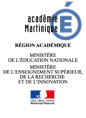 FICHE PROJET Retour Le 15 septembre 2018 au plus tardA l’adresse : action-pedagogique@ac-martinique.frDOMAINES CONCERNESDOMAINES CONCERNESDOMAINES CONCERNESInnovation / Expérimentation / CARDIELes projets d’activités pédagogiquesLes projets d’activités pédagogiquesLutte contre le décrochage scolaire     Domaine éducatifLes internats     Bien-être, nutrition, santé, compétences psycho socialesLes dispositifs promouvant l’école inclusive     Les activités artistiques et l’action culturelleDomaine administratif      Les dispositifs, ressources et usages du numériquesLes dispositifs  internationaux     Le développement durableLes stages de vacances en langue     Post-bac, enseignement supérieurLa liaison baccalauréat professionnel- BTS     Employabilité , formation et insertion professionnelleLe lycée de la réussite     AutresDAACNom du projetConstats à l’origine du projetObjectifsdu projetObjectifs du projet d’établissement visésObjectifs opérationnels du projet académique visésEffectif prévisionnel d’élèvesAction réaliséeL’an dernierOUI       NONNombre d’HSE DemandéesCALENDRIERCALENDRIERPériodicité(Précisez le créneau horaire et si nécessaire les temps forts)Date de début :                                  Date de fin :Périodicité(Précisez le créneau horaire et si nécessaire les temps forts)Nombre et nature des actions ENCADREMENTENCADREMENTENCADREMENTNom du Responsableet qualité. Courriel du responsable:personnels associés au projetNOMSFonction ou Disciplinepersonnels associés au projetpersonnels associés au projetpersonnels associés au projetIntervenants extérieursNOMSQUALITEIntervenants extérieursIntervenants extérieursIntervenants extérieursEVALUATION PREVUEINDUCATEURS DE REUSSITEINDICATEURS DE PERFORMANCEDESCRIPTIFPARTENARIATPARTENARIATUn partenariat sera-t-il mis en place ?Si oui, veuillez indiquer quelques éléments de cadrage (convention, partage, responsabilité, financement…) 